HORWICH PARISH CE PRIMARY SCHOOLData Collection SheetWe would be grateful if you would complete and return this form as soon as possible so that we may have accurate records of pupils in school.  Emergency contact numbers are required in cases of accident or illness.  Any changes to these details should be provided to School as soon as possible. PLEASE COMPLETE ALL SECTIONS (Sections in grey are asked for on a voluntary basis)PUPIL INFORMATIONDIETARY NEEDSMEAL AND SNACK REQUIREMENTS: 	Packed Lunch 	□	School Dinner  	□ 	PARENT/CARER INFORMATION – In case of emergency parents/carers will be contacted firstBy providing the contact information on this form, it is assumed that you have sought permission from the individuals for school to hold their data.  Data will only be used by those authorised to do so within school.  OTHER CONTACTS: Please provide extra contact details in order of preference in case we are unable to contact parents/carersMEDICAL INFORMATIONETHNIC ORIGINOur ethnic background describes how we think of ourselves.  This may be based on many things, including, for example, our skin colour, language, culture, ancestry or family history.  Ethnic background is not the same as nationality or country of birth.Please study the list below and tick one box only to indicate the ethnic background of the pupil named.Signed: ________________________________________________ Parent/CarerDate: ______________________________PARENT/CARER CONSENT FORMPlease consult the explanatory document for full information regarding parent/carer permission.I GIVE CONSENT FOR MY CHILD TO BE INCLUDED IN THE FOLLOWING AREAS OF SCHOOL LIFE FOR ACADEMIC YEAR 2020/2021:Please tickTrips and VisitsI hereby give permission for my child to leave the school premises to attend Category A activities during the academic year 2020/2021.  I will inform the school in writing if I decide to revoke this permission.Taste TestingI hereby give permission for my child to take part in any taste testing activities within the present school year.  Any food allergy is listed in the Data Collection Form.Animal HandlingI hereby give permission for my child to take part in any animal handling (hens, chickens etc….)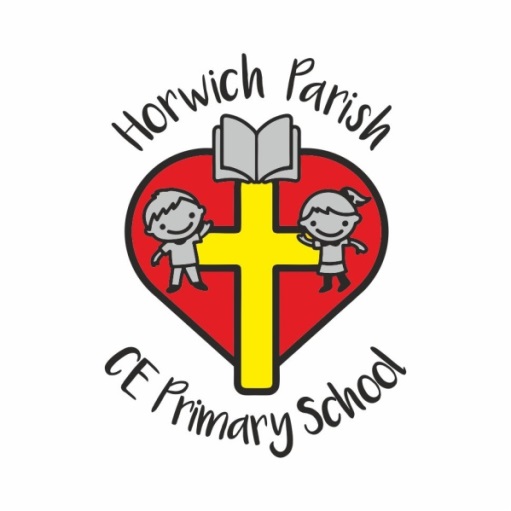 Surname:Forename:Middle Name(s):Chosen Forename:Male/Female (delete as appropriate)Male/Female (delete as appropriate)Date of Birth:Home Address:Postcode:Home Telephone Number:Please indicate  if any Parent/Carer serves in The Armed Forces:Please indicate  if any Parent/Carer serves in The Armed Forces:Please indicate  if any Parent/Carer serves in The Armed Forces:Please indicate  if any Parent/Carer serves in The Armed Forces:Please indicate  if any Parent/Carer serves in The Armed Forces:YESNo No No If your child has been known by a previous surname please give details, indicating if the change of name has been made by legal process:Previous Surname: If your child has been known by a previous surname please give details, indicating if the change of name has been made by legal process:Previous Surname: If your child has been known by a previous surname please give details, indicating if the change of name has been made by legal process:Previous Surname: If your child has been known by a previous surname please give details, indicating if the change of name has been made by legal process:Previous Surname: If your child has been known by a previous surname please give details, indicating if the change of name has been made by legal process:Previous Surname: If your child has been known by a previous surname please give details, indicating if the change of name has been made by legal process:Previous Surname: If your child has been known by a previous surname please give details, indicating if the change of name has been made by legal process:Previous Surname: If your child has been known by a previous surname please give details, indicating if the change of name has been made by legal process:Previous Surname: If your child has been known by a previous surname please give details, indicating if the change of name has been made by legal process:Previous Surname: SIBLING LINKSSIBLING LINKSSIBLING LINKSSIBLING LINKSSIBLING LINKSSIBLING LINKSSIBLING LINKSSIBLING LINKSSIBLING LINKSPlease name any sibling links in the school:Please name any sibling links in the school:Please name any sibling links in the school:Please name any sibling links in the school:Please name any sibling links in the school:Please name any sibling links in the school:Please name any sibling links in the school:Please name any sibling links in the school:Please name any sibling links in the school:Name:Year:Name:Year:SURNAME: (MR/MRS/MISS/MS)FORENAME:RELATIONSHIP TO PUPIL:ADDRESS:POSTCODE:☎ HOME: __________________________________________☎ WORK: __________________________________________☎ MOBILE: _________________________________________EMAIL: ____________________________________________☎ HOME: __________________________________________☎ WORK: __________________________________________☎ MOBILE: _________________________________________EMAIL: ____________________________________________SURNAME: (MR/MRS/MISS/MS)FORENAME:RELATIONSHIP TO PUPIL:ADDRESS:POSTCODE:☎ HOME: __________________________________________☎ WORK: __________________________________________☎ MOBILE: _________________________________________EMAIL: ____________________________________________☎ HOME: __________________________________________☎ WORK: __________________________________________☎ MOBILE: _________________________________________EMAIL: ____________________________________________1SURNAME: (MR/MRS/MISS/MS)FORENAME:RELATIONSHIP TO PUPIL:ADDRESS:POSTCODE:ADDRESS:POSTCODE:☎ HOME: __________________________________________☎ WORK: __________________________________________☎ MOBILE: _________________________________________EMAIL: ____________________________________________☎ HOME: __________________________________________☎ WORK: __________________________________________☎ MOBILE: _________________________________________EMAIL: ____________________________________________2SURNAME: (MR/MRS/MISS/MS)FORENAME:RELATIONSHIP TO PUPIL:ADDRESS:POSTCODE:ADDRESS:POSTCODE:☎ HOME: __________________________________________☎ WORK: __________________________________________☎ MOBILE: _________________________________________EMAIL: ____________________________________________☎ HOME: __________________________________________☎ WORK: __________________________________________☎ MOBILE: _________________________________________EMAIL: ____________________________________________Surgery:Address:Tel:ANY MEDICAL CONDITIONS/DISABILITIES OR PERSONAL DETAILS WHICH YOU THINK WE SHOULD BE AWARE OF egANY MEDICAL CONDITIONS/DISABILITIES OR PERSONAL DETAILS WHICH YOU THINK WE SHOULD BE AWARE OF egANY MEDICAL CONDITIONS/DISABILITIES OR PERSONAL DETAILS WHICH YOU THINK WE SHOULD BE AWARE OF egANY MEDICAL CONDITIONS/DISABILITIES OR PERSONAL DETAILS WHICH YOU THINK WE SHOULD BE AWARE OF egAsthmaIf necessary do you give permission for your child to have a plaster applied:If necessary do you give permission for your child to have a plaster applied:□ Yes□ NoPreventative medicines (eg epipens, inhalers etc) can be held and administered in school with a parental agreement form.  Prescribed medicine will only be administered if the dose of the medicine is at least four times per day and a parental agreement form is completed.Preventative medicines (eg epipens, inhalers etc) can be held and administered in school with a parental agreement form.  Prescribed medicine will only be administered if the dose of the medicine is at least four times per day and a parental agreement form is completed.Preventative medicines (eg epipens, inhalers etc) can be held and administered in school with a parental agreement form.  Prescribed medicine will only be administered if the dose of the medicine is at least four times per day and a parental agreement form is completed.Preventative medicines (eg epipens, inhalers etc) can be held and administered in school with a parental agreement form.  Prescribed medicine will only be administered if the dose of the medicine is at least four times per day and a parental agreement form is completed.WhiteWhiteAsian or Asian BritishAsian or Asian British□BritishBritish□IndianIndian□IrishIrish□PakistaniPakistani□Traveller of Irish HeritageTraveller of Irish Heritage□BangladeshiBangladeshi□Gypsy/RomaGypsy/Roma□Chinese Chinese □Any other White backgroundAny other White background□Any other Asian background Any other Asian background OtherOtherMixed Black or Black BritishMixed Black or Black British□White & Black CaribbeanWhite & Black Caribbean□CaribbeanCaribbean□White & Black AfricanWhite & Black African□AfricanAfrican□White & AsianWhite & Asian□Any other Black backgroundAny other Black background□Any other ethnic backgroundAny other ethnic background□I do not wish an ethnic background to be recordedI do not wish an ethnic background to be recordedReligion: